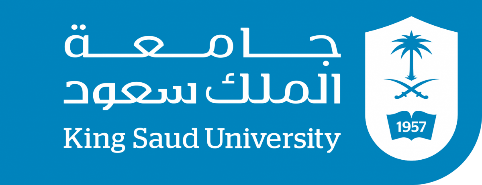 king saud university1st  Semester Academic Year 2019 – 2020 G / 1441 NURS 215 FUNDAMENTALS OF NURSING Credit Hours:  			5 (3+4+0)
Prerequisites:  			None
Classroom: 	 			___________
Days and hours of class meetings:  _____________Instructor contact information:  	____________________				EMAIL: ___________________Office Hours:  			By appointment
Course Description:  This course provides students with the competencies necessary to meet the needs of individuals throughout their lifespan using the nursing process. Emphasis is placed on physiological, psychological, social, cultural and spiritual factors contributing to the well being of the individual and family
Instructional Methods:  Lectures / Interactive Discussion, Web Based activities, Written Exams Demonstration / Return DemonstrationRequired Texts:   Berman, A. et al. (2016) Kozier & Erb’s Fundamentals of Nursing: Concepts, Process and Practice. 10th Ed. New Jersey: Pearson Education, Inc.Required Articles: None.Recommended Resources:Lynn, P. and LeBon, M. (2011). Skill Checklists for Taylor’s Clinical Nursing Skills: A Nursing Process Approach. 3rd Edition. Philadelphia: Lippincott Williams & WilkinsDay, R. A., Paul, P., Williams, B., Smelter, S. C., & Bare, B. G. (2016). Brunner and Suddarth’s Canadian Textbook of Medical-Surgical Nursing. 3rd Canadian Edition. Philadelphia: Lippincott Williams & Wilkins.Course Goals:  The goal of this course  is to provide students with the competencies necessary to meet the needs of individuals throughout their lifespan using the nursing process. Emphasis is placed on physiological, psychological, social, cultural and spiritual factors contributing to the well being of the individual and familyGoals for Student Learning:  At the end of this course, the students are expected to:Identify concepts of health, illness and health promotion.Utilize the nursing process and critical thinking skills.Identify normal vital signs , its variations as an assessment of health and perform vital signs taking . Discuss and perform  different medication administration routes Utilize knowledge from theoretical based nursing knowledge and other disciplines to provide evidence-based plans of performing basic nursing skillsDescribe the steps  and explain  the rationale of  basic concepts  underlying nursing care needed  to implement  basic nursing skills  accordinglyAppreciate  the importance of proper  communication skills in dealing with clients and other members of the health care team Course Requirements:
1. Quizzes (5%):Quizzes will be given on scheduled weeks during the semester and will cover content that has been taught in class. Since the material in this course is cumulative, the quizzes may also require knowledge of all material studied in the course prior to the quiz. There will be NO  make-up quizzes.  If a student is absent for a quiz, a grade of zero will be recorded.  I will notify you in advance if any quiz dates will be changed. Exams Theory : Exam #1 = 12.5 %; Exam #2 = 12.5 %; Exam #3 = 25 %) = 50 %  Practical – Exam 1 = 12.5 %; Exam 2 = 12.5 %; Exam 3 =   15 % = 40%Examinations will be given at scheduled class times during the semester. Exam content will be based upon material addressed in the assigned text, assigned readings, class assignments and in-class content. Make-up exams should be discussed with me at least 48 hours in advance of the exam. 3. Analysis Assignments (5%)There are 2  or more analysis assignments to be completed during the semester. The assignments will be completed independently and submitted on  the required due date. There will not be any make-up assignments. If you do not submit the assignment by the required due date, a grade of zero will be recorded. Other Policies or Expectations:Attendance:  Students are expected to attend every class.  Students are responsible for all announcements and any content covered in each class.  Classroom behavior:  This class will be conducted in an atmosphere of mutual respect.  It is expected that cell phones will be muted during class.  No student will be permitted to respond to text messages during class.  Students who show disrespect to the professor or their classmates will be told to leave the room for the remainder of that class period.Class Schedule:General rules Students are expected to follow their program dress codes and comply with the professional appearance. Students are required to be present and punctual every day. As per KSU rules and regulations, you are required to attend at least 75 % of the classrooms in order to enter the final exam. Attendance will be calculated from the first week of the semester regardless of the day of enrollment in the course.As per KSU rules and regulations, sick leaves (out of KSU facilities) will not be accepted unless being authenticated by KSU. Students are responsible for any missed class, in term of class content, homework, assignments, and exams. Missed deadlines for homework and projects will affect your grade with no credit. Missed quizzes will not be taken.  Missed midterms or final exams, however, may be taken in accordance with KSU policy. Cheating or plagiarism on tests or assignments is cause for formal disciplinary action.Courses that have practical part, students will not enter the final practical unless they pass 85 % of the required clinical competencies for this course. Cell phones should be on silent mode in class. Student Acknowledgement of Course SyllabusWe have received a copy of the syllabus for NUR 215 Grp ________  We have read this syllabus and understand that we are responsible for abiding by the course requirements and policies mentioned in the syllabus. Name & Signature of Faculty Date :_______________________TopicReadingsKozier & Erb’s Fundamentals of NursingList of Skills  (Laboratory)1Sept. 1 - 5OrientationIntroduction to the CourseIntroduction to the Course2Sept. 8- 12Nursing ProcessOverview of the Nursing ProcessPhases of the Nursing ProcessCharacteristics of the Nursing ProcessAssessing Diagnosing  (NANDA)PlanningImplementing and EvaluatingChapter 11 Pp 156 – 164Chapter 12 Pp 175 – 177Chapter 13 Pp 189 – 202Chapter 14 Pp 208 – 212Formulating Nursing Care Plan3Sept. 15-19AsepsisTypes of Microorganisms causing InfectionsTypes of InfectionsNosocomial and Health Care–Associated InfectionsChain of InfectionBody Defenses Against Infection Factors increasing susceptibility to infection Performing Hand HygieneDisinfecting and Sterilizing Infection Prevention and  Control Sterile TechniqueInfection Prevention for Health Care WorkersHealth And Wellness Concepts of Health, Wellness,  and Well-Being Models of Health and Wellness Health–Illness  Continua Variables Influencing Health Status,  Beliefs, and Practices Health Care Adherence Illness and Disease Chapter 31 Pp 602 - 636Chapter 17 Pp 262 – 273Performing Hand Hygiene Using Personal Protective EquipmentEstablishing and Maintaining a Sterile  FieldApplying and Removing Sterile Gloves (Open Method/  (Closed  Method)4Sept. 22 - 26Vital SignsBody Temperature Regulation of Body Temperature Factors Affecting Body TemperatureAlterations in Body TemperatureAssessing  Body temperature Pulse Factors Affecting the PulsePulse Sites Assessing the Pulse RespirationMechanics and Regulation of BreathingAssessing RespirationFactors Affecting Respirations Blood Pressure Determinants of Blood Pressure Factors Affecting Blood Pressure Assessing Blood Pressure Common Errors in Assessing Blood Chapter 29 Pp 477 - 509Assessing Body Temperature, Pulse  & Respirations Assessing Blood Pressure5Sept. 29 -  Oct 3Quiz 1 (Nursing Process / Asepsis )  Oxygen Saturation Factors Affecting Oxygen Saturation ReadingsAssessing PainFactors Affecting the Pain ExperienceMeaning Of Pain Pain Intensity or rating Scales Barriers to Pain ManagementKey Strategies of Pain ManagementChapter 29 Pp 507 – 509Chapter  46Pp  1086  -1106Assessing Blood PressureMeasuring Oxygen Saturation REVISION6Oct 6 – 10 Medication AdministrationTerms related to Medication AdministrationLegal Aspects of drug Administration Effects of DrugsRoutes of  AdministrationMedication OrdersAdministering Medications Practice GuidelinesProcess of Administering Medications  Ten Rights of Medication AdministrationChapter 35 Pp 750 – 779811 - 816Midterm Exam 1 (Skills from Week 2-5)AsepsisVital signs 7Oct 13 – 17Midterm Exam 1 Coverage: Lectures 2, 3 &  4____________________________OxygenationIntroduction Structure and Function of the Respiratory SystemRespiratory RegulationFactors Affecting Respiratory FunctionAlterations in Respiratory FunctionPromoting OxygenationDeep Breathing and CoughingOxygen Therapy Safety precautionsChapter 33 Pp 669 – 714Administering an Intradermal Injection Administering Subcutaneous InjectionAdministering Intramuscular InjectionAdministering Intravenous Medication8Oct 20 – 24Skin Integrity and Wound CareFactors Affecting Skin IntegrityTypes of WoundsPressure UlcersEtiology of Pressure Ulcers Risk FactorsStages of Pressure Ulcers Risk Assessment ToolWound HealingTypes of Wound Healing  Phases of Wound  Healing Types of Wound Exudate Complications of Wound HealingFactors Affecting Wound Healing Chapter 36 Pp 828 - 836Web based ActivityBathing an Adult Client Assisting the Patient With Oral CareProviding Hair Care Wound Care Administering Oxygen by CannulaAdministering Oxygen by Face Mask9Oct 27 – 31Quiz 2 (Medication Administration)HygieneHygienic Care  Nursing Management General Guidelines for Skin Care Bathing Skin Problems and Care Foot Care Measures to Prevent Tooth Decay General Eye Care Cleaning the Ears Supporting a Hygienic environmentSafetyFactors Affecting SafetySafety Measures throughout the Life SpanPromoting Safety in the Heath Care SettingPreventing Falls in Health Care AgenciesRestraining the clients Chapter 50 Pp 1241 - 1263Chapter 32Pp 640 – 662- REVISION10Nov 3 - 7EliminationA.  Urinary EliminationPhysiology of Urinary EliminationFactors Affecting VoidingAltered Urine ProductionAltered Urinary EliminationNursing Management for Urinary EliminationUrinary CatheterizationNursing Interventions for Clients with Indwelling catheters B. Fecal EliminationPhysiology of DefecationFactors Affecting DefecationFecal Elimination ProblemsNursing Management for Elimination ProblemsClient Teaching Administering Enemas Chapter 48 Pp 1174 – 1189Chapter 49 Pp 1210 - 1222Midterm Exam 2Medication Administration, Wound Care , O2 administration11Nov 10 – 14Midterm Exam 2(Lectures 6 -  9Chapter 26 pp 411 - 422Chapter 44 Pp 1010 – 1055Catheterization11Nov 10 – 14Communication The Communication ProcessModes of CommunicationFactors influencing Communication ProcessTherapeutic CommunicationBarriers to communicationActivity and ExerciseNormal Movement Factors Affecting Body Alignment and ActivityExerciseBenefits of ExerciseEffects of Immobility Problems Related to ImmobilityUsing Body MechanicsPositioning Client Transferring ClientsProviding Range of Motion Exercises Ambulating Client  Chapter 26 pp 411 - 422Chapter 44 Pp 1010 – 1055Catheterization12Nov 17 - 21Diagnostic TestingDiagnostic Testing PhasesBlood TestsSpecimen Collection and Testing Visualization Procedures (ECG, X-ray, CT, MRI, etc.)Biopsies Sleep Physiology of SleepTypes of SleepFunctions of SleepNormal Sleep Patterns and RequirementsFactors affecting SleepCommon Sleep Disorders Promoting SleepChapter 34 Pp 718 – 744Chapter 45 Pp 1066 - 1077 NGT InsertionEnema 13Nov 24 – 28Stress and CopingConcept of StressModels of StressIndicators of Stress CopingTypes of CopingCrisis  InterventionStress Management for NursesChapter 42 Pp 972 - 983REVISION14Dec 1 - 5Loss, Grieving, and DeathLoss and GriefTypes and Sources of LossGrief, Bereavement, and MourningStages of GrievingFactors Influencing the Loss and Grief ResponsesDying and Death (Postmortem CareDefinition and \signs of Death Death Related Religious and Cultural Practices Signs of Impending Clinical Death Meeting the Physiological Needs  of the Dying ClientChapter 43 Pp 989 - 1002Final Examination (Tentative) 15Dec 8-1216Dec 25, 201928/4/1441FINAL EXAMStudents NameStudents IDSignatureDate